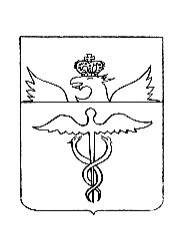 Совет народных депутатовСериковского сельского поселенияБутурлиновского муниципального районаВоронежской областиРЕШЕНИЕот 25.09.2020 г   № 10с. СериковоО внесении изменений в решениеСовета народных депутатов Сериковскогосельского поселения от 25.12.2019г. № 183«Об утверждении бюджета Сериковскогосельского поселения Бутурлиновскогомуниципального района Воронежской области на 2020 год и плановый период 2021-2022 годов»В соответствии с Бюджетным кодексом Российской Федерации, Федеральным законом от 06.10.2003 г. №131-ФЗ «Об общих принципах организации местного самоуправления в Российской Федерации», руководствуясь Уставом Сериковского сельского поселения Бутурлиновского муниципального района Воронежской области, а также в целях реализации задач и функций, возложенных на органы местного самоуправления, Совет народных депутатов Сериковского сельского поселения РЕШИЛ:1.Внести в решение Совета народных депутатов Сериковского сельского поселения от 25.12.2019г № 183 «Об утверждении бюджета Сериковского сельского поселения Бутурлиновского муниципального района Воронежской области на 2020 год и плановый период 2021-2022 годов» следующие изменения:       1.1.В части 1.1. статьи 1- в пункте 1 слова «в сумме 2930,27  тыс.рублей» заменить словами «в сумме 2937,47  тыс.рублей», в том числе безвозмездные поступления «в сумме 1371,27  тыс. рублей» заменить словами «в сумме 1378,47  тыс.рублей»,  из них: безвозмездные поступления от других бюджетов бюджетной системы Российской Федерации «в сумме 1371,27  тыс. руб.» заменить словами «в сумме 1378,47  тыс.рублей».- в пункте 2 слова «в сумме 3570,27  тыс.рублей» заменить словами «в сумме 3577,47  тыс.рублей».     1.2.Приложение № 1 изложить в новой редакции согласно приложению № 1 к настоящему решению.         1.3.Приложение №2 изложить в новой редакции согласно приложению № 2 к настоящему решению.     1.4.Приложение №3 изложить в новой редакции согласно приложению № 3 к настоящему решению.1.5.Приложение №4 изложить в новой редакции согласно приложению №4 к настоящему решению.1.6.Приложение №5 изложить в новой редакции согласно приложению №5 к настоящему решению.2.Опубликовать  настоящее решение в Вестнике муниципальных правовых актов Сериковского сельского поселения Бутурлиновского муниципального района Воронежской области.3.Контроль за исполнением настоящего решения оставляю за собой.Глава Сериковского сельского поселения                                                             В.П. ВарычевПредседатель Совета народных депутатов Сериковского сельского поселения                  _________ Т.В. ГорковенкоПриложение 1к решению Совета народных депутатов                                                               Сериковского сельского поселения                                                                              от 25.09.2020г. №10  ИСТОЧНИКИ  ВНУТРЕННЕГО  ФИНАНСИРОВАНИЯДЕФИЦИТА БЮДЖЕТА СЕРИКОВСКОГО СЕЛЬСКОГОПОСЕЛЕНИЯ НА 2020 ГОД И НА ПЛАНОВЫЙ ПЕРИОД2021 И 2022 ГОДОВтыс.рублейПриложение 2                                                            к решению Совета народных депутатов                                                               Сериковского сельского поселения                                                                              от 25.09.2020г. №10                                                                                  ПОСТУПЛЕНИЕ ДОХОДОВ БЮДЖЕТА СЕРИКОВСКОГО СЕЛЬСКОГО ПОСЕЛЕНИЯ БУТУРЛИНОВСКОГО МУНИЦИПАЛЬНОГО РАЙОНА ВОРОНЕЖСКОЙ ОБЛАСТИ ПО КОДАМ ВИДОВ ДОХОДОВ, ПОДВИДОВ ДОХОДОВ НА 2020 ГОД И ПЛАНОВЫЙ ПЕРИОД 2021 И 2022 ГОДОВ.    (тыс. рублей)Приложение 3к решению Совета народных депутатов                                                               Сериковского сельского поселения                                                                              от 25.09.2020г. №10  Приложение 4к решению Совета народных депутатов                                                               Сериковского сельского поселения                                                                              от 25.09.2020г. №10  Распределение бюджетных ассигнований по разделам, подразделам, целевым статьям (муниципальным программам Сериковского сельского поселения Бутурлиновского муниципального района Воронежской области), группам видов расходов  классификации расходов бюджета Сериковского сельского поселения на 2020 год на  плановый период 2021 и 2022 годов.  №п/пНаименованиеКод бюджетной  классификацииСумма на 2020 годСумма на плановый периодСумма на плановый период №п/пНаименованиеКод бюджетной  классификацииСумма на 2020 год2021 год2022 год123      4      5        6Источники внутреннего финансирования дефицита бюджета01 00 00 00 00 0000 000-640,0000Изменение остатков средств на счетах по учету средств бюджетов01 05 00 00 00 0000 000-640,0000Увеличение остатков средств бюджетов01 05 00 00 00 0000 500-2937,47-2257,8-2293,0Увеличение прочих остатков  денежных средств бюджетов поселений01 05 02 01 10 0000 510-2937,47-2257,8-2293,0Уменьшение остатков средств бюджетов01 05 00 00 00 0000 6003577,472257,82293,0Уменьшение  прочих остатков  денежных средств бюджетов поселений01 05 02 01 10 0000 6103577,472257,82293,0Код показателяНаименование показателяСумма Сумма Сумма Код показателяНаименование показателя2020год2021 год2022год12345000 8 50 00000 00 0000 000ВСЕГО2937,472257,82293,0000 1 00 00000 00 0000 000НАЛОГОВЫЕ И НЕНАЛОГОВЫЕ ДОХОДЫ1559,01564,01567,0000 1 01 00000 00 0000 000НАЛОГИ НА ПРИБЫЛЬ, ДОХОДЫ59,062,065,0000 1 01 02000 01 0000 110Налог на доходы физических лиц59,062,065,0000 1 01 02010 01 0000 110Налог на доходы физических лиц с доходов, источником которых является налоговый агент, за исключением доходов, в отношении которых исчисление и уплата налога осуществляются в соответствии со статьями 227, 2271 и 228 Налогового кодекса Российской Федерации59,062,065,0000 1 06 00000 00 0000 000НАЛОГИ НА ИМУЩЕСТВО1457,01459,01459,0000 1 06 01000 00 0000 110Налог на имущество физических лиц29,029,029,0000 1 06 01030 10 0000 110Налог на имущество физических лиц, взимаемый по ставкам, применяемым к объектам налогообложения, расположенным в границах сельских поселений29,029,029,0000 1 06 06000 00 0000 110Земельный налог1428,01430,01430,0000 1 06 06030 00 0000 110Земельный налог с организаций755,0755,0755,0000 1 06 06033 10 0000 110Земельный налог с организаций, обладающих земельным участком, расположенным в границах сельских поселений755,0755,0755,0000 1 06 06040 00 0000 110Земельный налог с физических лиц673,0675,0675,0000 1 06 06043 10 0000 110Земельный налог с физических лиц, обладающих земельным участком, расположенным в границах сельских поселений673,0675,0675,0000 1 08 00000 00 0000 000ГОСУДАРСТВЕННАЯ ПОШЛИНА10,010,010,0000 1 08 04000 01 0000 110Государственная пошлина за совершение нотариальных действий (за исключением действий, совершаемых консульскими учреждениями Российской Федерации)10,010,010,0000 1 08 04020 01 0000 110Государственная пошлина за совершение нотариальных действий должностными лицами органов местного самоуправления, уполномоченными в соответствии с законодательными актами Российской Федерации на совершение нотариальных действий10,010,010,0000 1 11 00000 00 0000 000ДОХОДЫ ОТ ИСПОЛЬЗОВАНИЯ ИМУЩЕСТВА, НАХОДЯЩЕГОСЯ В ГОСУДАРСТВЕННОЙ И МУНИЦИПАЛЬНОЙ СОБСТВЕННОСТИ33,033,033,0000 1 11 05000 00 0000 120Доходы, получаемые в виде арендной либо иной платы за передачу в возмездное пользование государственного и муниципального имущества (за исключением имущества бюджетных и автономных учреждений, а также имущества государственных и муниципальных унитарных предприятий, в том числе казенных)33,033,033,0000 1 11 05030 00 0000 120Доходы от сдачи в аренду имущества, находящегося в оперативном управлении органов государственной власти, органов местного самоуправления, государственных внебюджетных фондов и созданных ими учреждений(за исключением имущества бюджетных и автономных учреждений)33,033,033,0000 1 11 05035 10 0000 120Доходы от сдачи в аренду имущества, находящегося в оперативном управлении органов управления сельских поселений фондов и созданных ими учреждений (за исключением земельных участков муниципальных бюджетных и автономных учреждений)33,033,033,0000 2 02 00000 00 0000 000Безвозмездные поступления от других бюджетов бюджетной системы РФ1378,47693,8726,0000 2 02 10000 00 0000 150Дотации бюджетам субъектов Российской Федерации и муниципальных образований812,0133,0141,0000 2 02 15001 00 0000 150Дотации на выравнивание бюджетной обеспеченности198,0133,0141,0000 2 02 15001 10 0000 150Дотации бюджетам сельских поселений на выравнивание бюджетной обеспеченности198,0133,0141,0000 2 02 15002 00 0000 150Дотации бюджетам на поддержку мер по обеспечению сбалансированности бюджетов614,00,00,0000 2 02 15002 10 0000 150Дотации бюджетам сельских поселений на поддержку мер по обеспечению сбалансированности бюджетов614,00,00,0000 2 02 30000 00 0000 150Субвенции бюджетам субъектов Российской Федерации и муниципальных образований88,081,384,0000 2 02 35118 10 0000 150Субвенции бюджетам сельских поселений на осуществление первичного воинского учета на территориях, где отсутствуют военные комиссариаты88,081,384,0000 2 02 40000 00 0000 150Иные межбюджетные трансферты478,47479,5501,0000 2 02 40014 10 0000 150Межбюджетные трансферты, передаваемые бюджетам муниципальных образований на осуществление части полномочий по решению вопросов местного значения в соответствии с заключенными соглашениями370,30383,60405,10000 2 02 45160 00 0000 150Межбюджетные трансферты, передаваемые бюджетам для компенсации дополнительных расходов, возникших в результате решений, принятых органами власти другого уровня1,900,00,0000 2 02 45160 10 0000 150Межбюджетные трансферты, передаваемые бюджетам сельских поселений для компенсации дополнительных расходов, возникших в результате решений, принятых органами власти другого уровня1,900,00,0000 2 02 49999 00 0000 150Прочие межбюджетные трансферты, передаваемые бюджетам106,2795,8795,87000 2 02 49999 10 0000 150Прочие межбюджетные трансферты, передаваемые бюджетам106,2795,8795,87Ведомственная структура расходов бюджета Сериковского сельского поселенияВедомственная структура расходов бюджета Сериковского сельского поселенияна  2020 год и плановый период 2021-2022 годНаименованиеГРБСРзПРЦСРВРСумма (тыс. руб.)Сумма (тыс. руб.)Сумма (тыс. руб.)НаименованиеГРБСРзПРЦСРВР2020 год2021 год2022 год123456789ВСЕГО3577,472215,42207,6Администрация Сериковского сельского поселения Бутурлиновского муниципального района Воронежской области9143577,472215,42207,6ОБЩЕГОСУДАРСТВЕННЫЕ ВОПРОСЫ91401002147,651361,31427,2Функционирование высшего должностного лица субъекта Российской Федерации и муниципального образования9140102626,0562,5610,2Муниципальная программа Сериковского сельского поселения Бутурлиновского муниципального района Воронежской области "Муниципальное управление Сериковского сельского поселения Бутурлиновского муниципального района Воронежской области"914010285 0 00 00000626,0562,5610,2Подпрограмма "Обеспечение реализации муниципальной программы"914010285 3 00 00000626,0562,5610,2Основное мероприятие "Финансовое обеспечение деятельности администрации Сериковского сельского поселения Бутурлиновского муниципального района Воронежской области914010285 3 01 00000626,0562,5610,2Расходы на обеспечение деятельности главы сельского поселения (Расходы на выплаты персоналу в целях обеспечения выполнения функций государственными (муниципальными) органами, казенными учреждениями, органами управления государственными внебюджетными фондами)914010285 3 01 92020100626,0562,5610,2Функционирование Правительства Российской Федерации, высших исполнительных органов государственной власти субъектов Российской Федерации, местных администраций91401041391,65796,8815,0Муниципальная программа Сериковского сельского поселения Бутурлиновского муниципального района Воронежской области "Муниципальное управление Сериковского сельского поселения Бутурлиновского муниципального района Воронежской области"914010485 0 00 000001391,65796,8815,0Подпрограмма "Обеспечение реализации муницпальной программы"914010485 3 00 000001391,65796,8815,0Основное мероприятие "Финансовое обеспечение деятельности администрации Сериковского сельского поселения Бутурлиновского муниципального района Воронежской области914010485 3 02 000001391,65796,8815,0Расходы на обеспечение функций  органов местного самоуправления (Расходы на выплаты персоналу в целях обеспечения выполнения функций государственными (муниципальными) органами, казенными учреждениями, органами управления государственными внебюджетными фондами)914010485 3 02 92010100804,0600,0610,0Расходы на обеспечение функций  органов местного самоуправления (Закупка товаров, работ и услуг для обеспечения государственных (муниципальных) нужд)914010485 3 02 92010200553,15153,8160,0Расходы на обеспечение функций  органов местного самоуправления (Иные бюджетные ассигнования)914010485 3 02 9201080034,528,030,0Обеспечения проведения выборов и референдумов9140107128,00,00,0Муниципальная программа Сериковского сельского поселения Бутурлиновского муниципального района Воронежской области "Муниципальное управление Сериковского сельского поселения Бутурлиновского муниципального района Воронежской области"914010785 0 00 00000128,00,00,0Подпрограмма "Управление муниципальными финансами"914010785 1 00 00000128,00,00,0Основное мероприятие "Проведение выборов в Совет народных депутатов Сериковского сельского поселения Бутурлиновского муниципального района Воронежской области”914010785 1 03 00000128,00,00,0Расходы на проведение выборов в Совет народных депутатов Сериковского сельского поселения Бутурлиновского муниципального района Воронежской области(Закупка товаров, работ и услуг для обеспечения государственных (муниципальных) нужд)914010785 1 03 90110880128,00,00,0Резервные фонды91401112,02,02,0Муниципальная программа Сериковского сельского поселения Бутурлиновского муниципального района Воронежской области "Муниципальное управление Сериковского сельского поселения Бутурлиновского муниципального района Воронежской области"914011185 0 00 000002,02,02,0Подпрограмма "Управление муниципальными финансами"914011185 1 00 000002,02,02,0Основное мероприятие "Управление резервным фондом администрации Сериковского сельского поселения Бутрлиновского муниципального района Воронежской области"914011185 1 01 000002,02,02,0Резервный фонд администрации Сериковского сельского поселения Бутурлиновского муниципального района Воронежской области (финансовое обеспечение непредвиденных расходов) (Иные бюджетные ассигнования)914011185 1 01 205408002,02,02,0НАЦИОНАЛЬНАЯ ОБОРОНА914020088,081,384,0Мобилизационная и вневойсковая подготовка914020388,081,384,0Муниципальная программа Сериковского сельского поселения Бутурлиновского муниципального района Воронежской области "Муниципальное управление Сериковского сельского поселения Бутурлиновского муниципального района Воронежской области"914020385 0 00 0000088,081,384,0Подпрограмма "Организация первичного воинского учета на территории Сериковского сельского поселения"914020385 2 00 0000088,081,384,0Основное мероприятие "Первичный воинский учет граждан, проживающих или пребывающих на территории Сериковского сельского поселения"914020385 2 01 0000088,081,384,0Осуществление первичного воинского учета на территориях, где отсутствуют военные комиссариаты (Расходы на выплаты персоналу в целях обеспечения выполнения функций государственными(муниципальными) органами, казенными учреждениями, органами управления государственными внебюджетными фондами)914020385 2 01 5118010079,974,977,6Осуществление первичного воинского учета на территориях, где отсутствуют военные комиссариаты (Закупка товаров, работ и услуг для обеспечения государственных (муниципальных) нужд)914020385 2 01 511802008,14,94,9НАЦИОНАЛЬНАЯ БЕЗОПАСНОСТЬ И ПРАВООХРАНИТЕЛЬНАЯ ДЕЯТЕЛЬНОСТЬ9140300150,0130,688,7Обеспечение пожарной безопасности9140310150,0130,688,7Муниципальная программа Сериковского сельского поселения Бутурлиновского муниципального района Воронежской области "Социальное развитие Сериковского сельского поселения"914031084 0 00 00000150,0130,688,7Подпрограмма "Обеспечение первичных мер пожарной безопасности на территории Сериковского сельского поселения"914031084 1 00 00000150,0130,688,7Основное мероприятие "Обеспечение первичных мер пожарной безопасности на территории Сериковского сельского поселения"914031084 1 01 00000150,0130,688,7Предоставление субсидии некоммерческим организациям (Предоставление субсидий бюджетным, автономным учреждениям и иным некоммерческим организациям)914031084 1 01 91430600148,1130,688,7Резервный фонд (проведение аварийно-восстановительных работ и иных мероприятий, связанных с предупреждением  и ликвидацией последствий стихийных бедствий и чрезвычайных ситуаций)914031084 1 03 205702001,9 00НАЦИОНАЛЬНАЯ ЭКОНОМИКА9140400267,7258,6280,1Общеэкономические вопросы914040124,42,02,0Муниципальная программа Сериковского сельского поселения Бутурлиновского муниципального района «Социальное развитие Сериковского сельского поселения»914040184 0 00 000024,42,02,0Подпрограмма «Развитие национальной экономики  Серикосвкого сельского поселения”914040184 4 00 0000024,42,02,0Основное мероприятие “ Организация проведения оплачиваемых общественных работ”914040184 4 02 0000024,42,02,0Расходы бюджета сельского поселения на софинансирование расходов на организацию проведения оплачиваемых работ9140401 84 4 02 7843020010,4Расходы бюджета поселения на организацию проведения оплачиваемых общественных работ914 040184 4 02 9843020014,02,02,0Дорожное хозяйство (дорожные фонды)9140409243,3256,6278,1Муниципальная программа Сериковского сельского поселения Бутурлиновского муниципального района Воронежской области "Социальное развитие Сериковского сельского поселения"914040984 0 00 00000243,3256,6278,1Подпрограмма "Развитие национальной экономики Сериковского сельского поселения"914040984 4 00 00000243,3256,6278,1Основное мероприятие "Ремонт сети автомобильных дорог местного значения за счет средств муниципального дорожного фонда"914040984 4 03 00000243,3256,6278,1Мероприятия по развитию сети автомобильных дорог общего пользования местного значения сельского поселения (Закупка товаров, работ и услуг для обеспечения государственных (муниципальных) нужд)914040984 4 03 91290200243,3256,6278,1ЖИЛИЩНО-КОММУНАЛЬНОЕ ХОЗЯЙСТВО9140500521,3795,074,0Благоустройство9140503521,3795,074,0Муниципальная программа Сериковского сельского поселения Бутурлиновского муниципального района Воронежской области "Социальное развитие Сериковского сельского поселения"914050384 0 00 00000521,3795,074,0Подпрограмма "Развитие жилищно-коммунального хозяйства Сериковского сельского поселения"914050384 2 00 00000521,3795,074,0Основное мероприятие "Уличное освещение"914050384 2 01 0000036,040,030,0Расходы на уличное освещение сельского поселения (Закупка товаров, работ и услуг для обеспечения государственных (муниципальных) нужд)914050384 2 01 9001020036,040,030,0Расходы на уличное освещение сельского поселения за счет средств областного бюджета (Закупка товаров, работ и услуг для обеспечения государственных (муниципальных) нужд)914050384 2 01 S867020095,87--Основное мероприятие "Прочие мероприятия по благоустройству поселений"914050384 2 05 00000389,545,044,0Прочие мероприятия по благоустройству сельского поселения (Закупка товаров, работ и услуг для обеспечения государственных (муниципальных) нужд)914050384 2 05 90050200389,545,044,0КУЛЬТУРА, КИНЕМАТОГРАФИЯ9140800248,75219,6182,6Культура9140801248,75219,6182,6Муниципальная программа "Культуры и кинематографии"Сериковского сельского поселения Бутурлиновского муниципального района Воронежской области914080111 0 00 00000248,75219,6182,6Подпрограмма «Клуб Сериковского сельского поселения»914080111 1 00 0000098,8487,647,6Основное мероприятие "Расходы на обеспечение деятельности (оказание услуг) муниципальных учреждений" клуба914080111 1 01 0000098,8487,647,6Расходы на обеспечение деятельности (оказание услуг) муниципальных учреждений (Расходы на выплаты персоналу в целях обеспечения выполнения функций государственными (муниципальными) органами, казенными учреждениями, органами управления государственными внебюджетными фондами)914080111 1 01 0059010098,8487,647,6Подпрограмма «Библиотека Сериковского сельского поселения914080111 2 00 00000149,91130,0133,0Основное мероприятие "Расходы на обеспечение деятельности (оказание услуг) муниципальных учреждений" библиотека914080111 2 01 00000149,91130,0133,0Расходы на обеспечение деятельности (оказание услуг) муниципальных учреждений (Расходы на выплаты персоналу в целях обеспечения выполнения функций государственными (муниципальными) органами, казенными учреждениями, органами управления государственными внебюджетными фондами)914080111 2 01 00590100127,0130,0133,0Расходы на обеспечение деятельности (оказание услуг) муниципальных учреждений (Закупка товаров, работ и услуг для обеспечения государственных (муниципальных) нужд)914080111 2 01 0059020022,912,02,0ЗДРАВООХРАНЕНИЕ914090070,01,01,0Санитарно-эпидемиологическое благополучие914090770,01,01,0Муниципальная программа Сериковского сельского поселения Бутурлиновского муниципального района Воронежской области «Социальное развитие Сериковского сельского поселения»914090784 0 00 0000070,01,01,0Подпрограмма «Санитарно- эпидемиологическое благополучие населения Сериковского сельского поселения»914090784 4 00 0000070,01,01,0Основное мероприятие “Недопущение распространения опасных массовых вирусных заболеваний на территории поселения”914090784 4 04 0000070,01,01,0Выполнение других расходных обязательств (Закупка товаров, работ и услуг для обеспечения государственных (муниципальных) нужд)914090784 4 04 9020020070,01,01,0СОЦИАЛЬНАЯ ПОЛИТИКА914100069,068,070,0Пенсионное обеспечение914100169,068,070,0Муниципальная программа Сериковского сельского поселения Бутурлиновского муниципального района Воронежской области "Социальное развитие Сериковского сельского поселения"914100184 0 00 0000069,068,070,0Подпрограмма "Социальная политика Сериковского сельского поселения"914100184 5 00 0000069,068,070,0Основное мероприятие "Пенсионное обеспечение муниципальных служащих"914100184 5 01 0000069,068,070,0Доплаты к пенсиям за выслугу лет лицам, замещавшим муниципальные должности и должности муниципальной службы в органах местного самоуправления сельского поселения (Социальное обеспечение и иные выплаты населению)914100184 5 01 9047030069,068,070,0Межбюджетные трансферты общего характера бюджетам бюджетной системы РФ914140015,015,015,0Прочие межбюджетные трансферты общего характера914140315,015,015,0Муниципальная программа Сериковского сельского поселения Бутурлиновского муниципального района Воронежской области "Социальное развитие Сериковского сельского поселения"914140384 0 00 0000015,015,015,0Подпрограмма «Развитие национальной экономики Сериковского сельского поселения»914140384 4 00 000000,50,50,5Основное мероприятие "Мероприятия по развитию градостроительной деятельности "914140384 4 01 000000,50,50,5Расходы на финансовое обеспечение переданных полномочий по решению вопросов местного значения в соответствии с заключенным соглашением по осуществлению градостроительной деятельности 914140384 4 01 902005000,50,50,5Муниципальная программа Сериковского сельского поселения Бутурлиновского муниципального района Воронежской области "Муниципальное управление  Сериковского сельского поселения Бутурлиновского района Воронежской области"914140385 0 00 0000014,514,514,5Подпрограмма "Обеспечение реализации муниципальной программы914140385 3 00 0000014,514,514,5Основное мероприятие "Финансовое обеспечение деятельности администрации Сериковского сельского поселения Бутурлиновского муниципального района Воронежской области "914140385 3 02 0000014,514,514,5Выполнение других расходных обязательств (иные межбюджетные трансферты)914140385 3 02 9020050014,514,514,5НаименованиеРзПРЦСРВРСумма (тыс. руб.)Сумма (тыс. руб.)Сумма (тыс. руб.)НаименованиеРзПРЦСРВР2020 год2021 год2022 год12345678ВСЕГО3577,472215,42207,6ОБЩЕГОСУДАРСТВЕННЫЕ ВОПРОСЫ01002147,651361,31427,2Функционирование высшего должностного лица субъекта Российской Федерации и муниципального образования0102626,0562,5610,2Муниципальная программа Сериковского сельского поселения Бутурлиновского муниципального района Воронежской области "Муниципальное управление Сериковского сельского поселения Бутурлиновского муниципального района Воронежской области"010285 0 00 00000626,0562,5610,2Подпрограмма "Обеспечение реализации муниципальной программы"010285 3 00 00000626,0562,5610,2Основное мероприятие "Финансовое обеспечение деятельности администрации Сериковского сельского поселения Бутурлиновского муниципального района Воронежской области010285 3 01 00000626,0562,5610,2Расходы на обеспечение деятельности главы сельского поселения (Расходы на выплаты персоналу в целях обеспечения выполнения функций государственными (муниципальными) органами, казенными учреждениями, органами управления государственными внебюджетными фондами)010285 3 01 92020100626,0562,5610,2Функционирование Правительства Российской Федерации, высших исполнительных органов государственной власти субъектов Российской Федерации, местных администраций01041391,65796,8815,0Муниципальная программа Сериковского сельского поселения Бутурлиновского муниципального района Воронежской области "Муниципальное управление Сериковского сельского поселения Бутурлиновского муниципального района Воронежской области"010485 0 00 000001391,65796,8815,0Подпрограмма "Обеспечение реализации муниципальной программы"010485 3 00 000001391,65796,8815,0Основное мероприятие "Финансовое обеспечение деятельности администрации Сериковского сельского поселения Бутурлиновского муниципального района Воронежской области»010485 3 02 000001391,65610,2815,0Расходы на обеспечение функций  органов местного самоуправления (Расходы на выплаты персоналу в целях обеспечения выполнения функций государственными (муниципальными) органами, казенными учреждениями, органами управления государственными внебюджетными фондами)010485 3 02 92010100804,00600,0610,0Расходы на обеспечение функций  органов местного самоуправления (Закупка товаров, работ и услуг для обеспечения государственных (муниципальных) нужд)010485 3 02 92010200553,15153,8160,0Расходы на обеспечение функций  органов местного самоуправления (Иные бюджетные ассигнования)010485 3 02 9201080034,528,030,0Обеспечения проведения выборов и референдумов0107128,00,00,0Муниципальная программа Сериковского сельского поселения Бутурлиновского муниципального района Воронежской области "Муниципальное управление Сериковского сельского поселения Бутурлиновского муниципального района Воронежской области"010785 0 00 00000128,00,00,0Подпрограмма "Управление муниципальными финансами"010785 1 00 00000128,00,00,0Основное мероприятие "Проведение выборов в Совет народных депутатов Сериковского сельского поселения Бутурлиновского муниципального района Воронежской области”010785 1 03 00000128,00,00,0Расходы на проведение выборов в Совет народных депутатов Сериковского сельского поселения Бутурлиновского муниципального района Воронежской области(Закупка товаров, работ и услуг для обеспечения государственных (муниципальных) нужд)010785 1 03 90110880128,00,00,0Резервные фонды01112,02,02,0Муниципальная программа Сериковского сельского поселения Бутурлиновского муниципального района Воронежской области "Муниципальное управление Сериковского сельского поселения Бутурлиновского муниципального района Воронежской области"011185 0 00 000002,02,02,0Подпрограмма "Управление муниципальными финансами"011185 1 00 000002,02,02,0Основное мероприятие "Управление резервным фондом администрации Сериковского сельского поселения Бутрлиновского муниципального района Воронежской области"011185 1 01 000002,02,02,0Резервный фонд администрации Сериковского сельского поселения Бутурлиновского муниципального района Воронежской области (финансовое обеспечение непредвиденных расходов) (Иные бюджетные ассигнования)011185 1 01 205408002,02,02,0НАЦИОНАЛЬНАЯ ОБОРОНА020088,081,384,0Мобилизационная и вневойсковая подготовка020388,081,384,0Муниципальная программа Сериковского сельского поселения Бутурлиновского муниципального района Воронежской области "Муниципальное управление Сериковского сельского поселения Бутурлиновского муниципального района Воронежской области"020385 0 00 0000088,081,384,0Подпрограмма "Организация первичного воинского учета на территории Сериковского сельского поселения"020385 2 00 0000088,081,384,0Основное мероприятие "Первичный воинский учет граждан, проживающих или пребывающих на территории Сериковского сельского поселения"020385 2 01 0000088,081,384,0Осуществление первичного воинского учета на территориях, где отсутствуют военные комиссариаты (Расходы на выплаты персоналу в целях обеспечения выполнения функций государственными(муниципальными) органами, казенными учреждениями, органами управления государственными внебюджетными фондами)020385 2 01 5118010079,974,977,6Осуществление первичного воинского учета на территориях, где отсутствуют военные комиссариаты (Закупка товаров, работ и услуг для обеспечения государственных (муниципальных) нужд)020385 2 01 511802008,16,46,4НАЦИОНАЛЬНАЯ БЕЗОПАСНОСТЬ И ПРАВООХРАНИТЕЛЬНАЯ ДЕЯТЕЛЬНОСТЬ0300150,0130,688,7Обеспечение пожарной безопасности0310150,0130,688,7Муниципальная программа Сериковского сельского поселения Бутурлиновского муниципального района Воронежской области "Социальное развитие Сериковского сельского поселения"031084 0 00 00000150,0130,688,7Подпрограмма "Обеспечение первичных мер пожарной безопасности на территории Сериковского сельского поселения"031084 1 00 00000150,0130,688,7Основное мероприятие "Обеспечение первичных мер пожарной безопасности на территории Сериковского сельского поселения"031084 1 01 00000150,0130,688,7Предоставление субсидии некоммерческим организациям (Предоставление субсидий бюджетным, автономным учреждениям и иным некоммерческим организациям)031084 1 01 91430600148,1130,688,7Резервный фонд (проведение аварийно-восстановительных работ и иных мероприятий, связанных с предупреждением  и ликвидацией последствий стихийных бедствий и чрезвычайных ситуаций)031084 1 03 205702001,9 00НАЦИОНАЛЬНАЯ ЭКОНОМИКА0400267,7258,6280,1Общеэкономические вопросы040124,42,0		2,0Муниципальная программа Сериковского сельского поселения Бутурлиновского муниципального района Воронежской области "Социальное развитие Сериковского сельского поселения"040184 0 00 0000024,42,0		2,0Подпрограмма "Развитие национальной экономики Сериковского сельского поселения"040184 4 00 000024,42,0		2,0Основное мероприятие "Организация проведения оплачиваемых общественных работ"040184 4 02 0000024,42,0		2,0Расходы бюджета сельского поселения  на софинансирование  расходов на организацию проведения оплачиваемых работ 040184 4 02 78430 20010,4Расходы бюджета поселения на организацию проведения оплачиваемых общественных работ040184 4 02 9843020014,02,02,0Дорожное хозяйство (дорожные фонды)0409243,3256,6278,1Муниципальная программа Сериковского сельского поселения Бутурлиновского муниципального района Воронежской области "Социальное развитие Сериковского сельского поселения"040984 0 00 00000243,3256,6278,1Подпрограмма "Развитие национальной экономики Сериковского сельского поселения"040984 4 00 00000243,3256,6278,1Основное мероприятие "Ремонт сети автомобильных дорог местного значения за счёт средств муниципального дорожного фонда"040984 4 03 00000243,3256,6278,1Мероприятия по развитию сети автомобильных дорог общего пользования местного значения сельского поселения (Закупка товаров, работ и услуг для обеспечения государственных (муниципальных) нужд)040984 4 03 91290200243,3256,6278,1ЖИЛИЩНО-КОММУНАЛЬНОЕ ХОЗЯЙСТВО0500521,3795,074,0Благоустройство0503521,3795,074,0Муниципальная программа Сериковского сельского поселения Бутурлиновского муниципального района Воронежской области "Социальное развитие Сериковского сельского поселения"050384 0 00 00000521,3795,074,0Подпрограмма "Развитие жилищно-коммунального хозяйства Сериковского сельского поселения”050384 2 0000000521,3795,074,0Основное мероприятие "Уличное освещение Сериковского сельского поселения"050384 2 01 0000036,040,030,0Расходы на уличное освещение сельского поселения (Закупка товаров, работ и услуг для обеспечения государственных (муниципальных) нужд)050384 2 01 9001020036,040,030,0Расходы на уличное освещение сельского поселения за счет средств областного бюджета (Закупка товаров, работ и услуг для обеспечения государственных (муниципальных)нужд)050384 2 01 S867020095,87Основное мероприятие "Прочие мероприятия по благоустройству поселений"050384 2 05 00000389,545,044,0Прочие мероприятия по благоустройству сельского поселения (Закупка товаров, работ и услуг для обеспечения государственных (муниципальных) нужд)050384 2 05 90050200389,545,044,0КУЛЬТУРА, КИНЕМАТОГРАФИЯ0800248,75219,6182,6Культура0801248,75219,6182,6Муниципальная программа "Культуры и кинематографии "Сериковского сельского поселения Бутурлиновского муниципального района Воронежской области080111 0 00 00000248,75219,6182,6Подпрограмма «Клуб Сериковского сельского поселения»080111 1 00 0000098,8487,647,6Основное мероприятие "Расходы на обеспечение деятельности (оказание услуг) муниципальных учреждений" клуба080111 1 01 0000098,8487,647,6Расходы на обеспечение деятельности (оказание услуг) муниципальных учреждений (Расходы на выплаты персоналу в целях обеспечения выполнения функций государственными (муниципальными) органами, казенными учреждениями, органами управления государственными внебюджетными фондами)080111 1 01 0059010098,8487,647,6Подпрограмма «Библиотека Сериковского сельского поселения080111 2 00 00000127,0130,0133,0Основное мероприятие «Расходы на обеспечение деятельности (оказание услуг) муниципальных учреждений «библиотека»080111 2 01 00000127,0130,0133,0Расходы на обеспечение деятельности (оказание услуг) муниципальных учреждений (Расходы на выплаты персоналу в целях обеспечения выполнения функций государственными (муниципальными) органами, казенными учреждениями, органами управления государственными внебюджетными фондами) 080111 2 01 00590100127,0130,0133,0Расходы на обеспечение деятельности (оказание услуг муниципальных учреждений (Закупка товаров, работ и услуг для обеспечения государственных (муниципальных) нужд)080111 2 01 0059020022,912,02,0ЗДРАВООХРАНЕНИЕ090070,01,01,0Санитарно-эпидемиологическое благополучие090770,01,01,0Муниципальная программа Сериковского сельского поселения Бутурлиновского муниципального района Воронежской области "Социальное развитие Сериковского сельского поселения"090784 0 00 0000070,01,01,0Подпрограмма " “Санитарно-эпидемиологическое благополучие населения Сериковского сельского поселения"090784 4 00 0000070,01,01,0Основное мероприятие “Недопущение распространения опасных массовых вирусных заболеваний на территории поселения”090784 4 04 0000070,01,01,0Выполнение других расходных обязательств (Закупка товаров, работ и услуг для обеспечения государственных (муниципальных) нужд)090784 4 04 9020020070,01,01,0СОЦИАЛЬНАЯ ПОЛИТИКА100069,068,070,0Пенсионное обеспечение100169,068,070,0Муниципальная программа Сериковского сельского поселения Бутурлиновского муниципального района Воронежской области "Социальное развитие Сериковского сельского поселения"100184 0 00 0000069,068,070,0Подпрограмма  «Социальная политика Сериковского сельского поселения»100184 5 00 0000069,068,070,0Основное мероприятие "Пенсионное обеспечение муниципальных служащих"100184 5 01 0000069,068,070,0Доплаты к пенсиям за выслугу лет лицам, замещавшим муниципальные должности и должности муниципальной службы в органах местного самоуправления сельского поселения (Социальное обеспечение и иные выплаты населению)100184 5 01 9047030069,068,070,0Межбюджетные трансферты общего характера бюджетам бюджетной системы РФ140015,015,015,0Прочие межбюджетные трансферты общего характера140315,015,015,0Муниципальная программа Сериковского сельского поселения Бутурлиновского муниципального района Воронежской области "Социальное развитие Сериковского сельского поселения"140384 0 00 0000015,015,015,0Подпрограмма «Развитие национальной экономики Сериковского сельского поселения»140384 4 00 000000,50,50,5Основное мероприятие "Мероприятия по развитию градостроительной деятельности "140384 4 01 000000,50,50,5Расходы на финансовое обеспечение переданных по решению вопросов местного значения в соответствии с заключенным соглашением по осуществлению градостроительной деятельности140384 4 01 902005000,50,50,5Муниципальная программа Сериковского сельского поселения Бутурлиновского муниципального района Воронежской области "Муниципальное управление  Сериковского сельского поселения Бутурлиновского района Воронежской области"140385 0 000000014,514,514,5Подпрограмма "Обеспечение реализации муниципальной программы140385 3 00 0000014,514,514,5Основное мероприятие "Финансовое обеспечение деятельности администрации Сериковского сельского поселения Бутурлиновского муниципального района Воронежской области "140385 3 02 0000014,514,514,5Выполнение других расходных обязательств (иные межбюджетные трансферты)140385 3 02 9020050014,514,514,5Приложение5к решению Совета народных депутатов                                                               Сериковского сельского поселения                                                                              от 25.09.2020г. №10Распределение бюджетных ассигнований по целевым статьям (муниципальных программ Сериковского сельского поселения), группам видов расходов, разделам, подразделам классификации расходов бюджета Сериковского сельского поселения на 2020 год и плановый период 2021 и 2022 годовПриложение5к решению Совета народных депутатов                                                               Сериковского сельского поселения                                                                              от 25.09.2020г. №10Распределение бюджетных ассигнований по целевым статьям (муниципальных программ Сериковского сельского поселения), группам видов расходов, разделам, подразделам классификации расходов бюджета Сериковского сельского поселения на 2020 год и плановый период 2021 и 2022 годовПриложение5к решению Совета народных депутатов                                                               Сериковского сельского поселения                                                                              от 25.09.2020г. №10Распределение бюджетных ассигнований по целевым статьям (муниципальных программ Сериковского сельского поселения), группам видов расходов, разделам, подразделам классификации расходов бюджета Сериковского сельского поселения на 2020 год и плановый период 2021 и 2022 годовПриложение5к решению Совета народных депутатов                                                               Сериковского сельского поселения                                                                              от 25.09.2020г. №10Распределение бюджетных ассигнований по целевым статьям (муниципальных программ Сериковского сельского поселения), группам видов расходов, разделам, подразделам классификации расходов бюджета Сериковского сельского поселения на 2020 год и плановый период 2021 и 2022 годовПриложение5к решению Совета народных депутатов                                                               Сериковского сельского поселения                                                                              от 25.09.2020г. №10Распределение бюджетных ассигнований по целевым статьям (муниципальных программ Сериковского сельского поселения), группам видов расходов, разделам, подразделам классификации расходов бюджета Сериковского сельского поселения на 2020 год и плановый период 2021 и 2022 годовПриложение5к решению Совета народных депутатов                                                               Сериковского сельского поселения                                                                              от 25.09.2020г. №10Распределение бюджетных ассигнований по целевым статьям (муниципальных программ Сериковского сельского поселения), группам видов расходов, разделам, подразделам классификации расходов бюджета Сериковского сельского поселения на 2020 год и плановый период 2021 и 2022 годовПриложение5к решению Совета народных депутатов                                                               Сериковского сельского поселения                                                                              от 25.09.2020г. №10Распределение бюджетных ассигнований по целевым статьям (муниципальных программ Сериковского сельского поселения), группам видов расходов, разделам, подразделам классификации расходов бюджета Сериковского сельского поселения на 2020 год и плановый период 2021 и 2022 годовПриложение5к решению Совета народных депутатов                                                               Сериковского сельского поселения                                                                              от 25.09.2020г. №10Распределение бюджетных ассигнований по целевым статьям (муниципальных программ Сериковского сельского поселения), группам видов расходов, разделам, подразделам классификации расходов бюджета Сериковского сельского поселения на 2020 год и плановый период 2021 и 2022 годовПриложение5к решению Совета народных депутатов                                                               Сериковского сельского поселения                                                                              от 25.09.2020г. №10Распределение бюджетных ассигнований по целевым статьям (муниципальных программ Сериковского сельского поселения), группам видов расходов, разделам, подразделам классификации расходов бюджета Сериковского сельского поселения на 2020 год и плановый период 2021 и 2022 годовп/пНаименованиеЦСРВРРзПРСумма (тыс. руб.)Сумма (тыс. руб.)Сумма (тыс. руб.)п/пНаименованиеЦСРВРРзПР2020 г2021г2022г123456789ВСЕГО:248,752215,42207,61Муниципальная программа "Культуры и кинематографии" Сериковского сельского поселения Бутурлиновского муниципального района Воронежской области 11 0 00 00000248,75219,6182,61.1Подпрограмма «Клуб Сериковского сельского поселения»11 1 00 0000098,8489,649,61.1.1Основное мероприятие "Расходы на обеспечение деятельности (оказание услуг) муниципальных учреждений" клуба11 1 01 0000098,8489,649,6Расходы на обеспечение деятельности (оказание услуг) муниципальных учреждений (Расходы на выплаты персоналу в целях обеспечения выполнения функций государственными (казенными учреждениями, органами управления государственными внебюджетными фондами) 11 1 01 00590 100080198,8489,649,61.2Подпрограмма «Библиотека Сериковского сельского поселения».11 2 00 00000149,91133,0135,01.2.1Основное мероприятие "Расходы на обеспечение деятельности (оказание услуг) муниципальных учреждений" библиотека11 2 01 00000127,0130,0133,0Расходы на обеспечение деятельности (оказание услуг) муниципальных учреждений (Расходы на выплаты персоналу в целях обеспечения выполнения функций государственными (муниципальными) органами, казенными учреждениями, органами управления государственными внебюджетными фондами)11 2 01 902001000801127,0130,0133,01.2.2Расходы на обеспечение деятельности (оказание услуг) муниципальных учреждений (Закупка товаров, работ и услуг для обеспечения государственных (муниципальных) нужд)11 2 01 00590200080122,912,02,02Муниципальная программа Сериковского сельского поселения Бутурлиновского муниципального района «Социальное развитие Сериковского сельского поселения»84 0 00 000001078,57553,2513,82.1.Подпрограмма "Обеспечение первичных мер пожарной безопасности на территирии Сериковского сельского поселения"84 1 00 00000 0310150,00130,688,72.1.1Основное мероприятие "Обеспечение первичных мер пожарной безопасности на территории Сериковского сельского поселения"84 1 01 00000 0310150,00130,688,7Предоставление субсидии некоммерческим организациям (Предоставление субсидий бюджетным, автономным учреждениям и иным некоммерческим организациям)84 1 01 914306000310148,1130,688,7Резервный фонд (проведение аварийно-восстановительных работ и иных мероприятий, связанных с предупреждением  и ликвидацией последствий стихийных бедствий и чрезвычайных ситуаций)84 1 03 2057020003101,9--2.2Подпрограмма "Развитие национальной экономики Сериковского сельского поселения"84 4 00 000000401267,7258,6280,12.2.1Основное мероприятие "Организация проведения оплачиваемых общественных работ"84 4 02 00000040124,42,02,0Расходы бюджета сельского поселения на софинансирование расходов на организацию проведения оплачиваемых работ84 4 02 78430200040110,4Расходы бюджета поселения на организацию проведения оплачиваемых общественных работ84 4 02 98430200040114,02,02,02.2.2Основное мероприятие «Ремонт сети автомобильных дорог местного значения за счет средств муниципального дорожного фонда»84 4 03 00000243,3256,6278,1Мероприятия по развитию сети автомобильных дорог общего пользования местного значения сельского поселения (Закупка товаров, работ и услуг для обеспечения государственных (муниципальных) нужд)84 4 03 912902000409243,3256,6278,12.3.Подпрограмма "Развитие жилищно-коммунального хозяйства Сериковского сельского поселения"84 2 00 00000 0503 521,3795,074,02.3.1Основное мероприятие «Уличное освещение»84 2 01 000000503131,8740,030,0Расходы на уличное освещение сельского поселения (Закупка товаров, работ и услуг для обеспечения государственных (муниципальных) нужд)84 2 01 90010200050336,040,030,0Расходы на уличное освещение сельского поселения за счёт средств областного бюджета (Закупка товаров, работ и услуг для обеспечения государственных (муниципальных) нужд)84 2 01 S8670 0503 95,872.3.2Основное мероприятие «Прочие мероприятия по благоустройству поселений»84 2 05 000000503389,545,044,0Прочие мероприятия по благоустройству сельского поселения (Закупка товаров, работ  и услуг для обеспечения государственных (муниципальных) нужд)84 2 05 900502000503389,545,044,02.4.Подпрограмма «Санитарно-эпидемиологическое благополучие населения Сериковского сельского поселения»84 0 00 00000090770,01,01,02.4.1Основное мероприятие «Недопущение распространения опасных массовых вирусных заболеваний на территории поселения»84 4 04 00000090770,01,01,0Выполнение других расходных обязательств (Закупка товаров, работ и услуг для обеспечения государственных (муниципальных) нужд)84 4 04 90200200090770,01,01,02.5Подпрограмма «Социальная политика Сериковского сельского поселения»84 5 00 00000100169,068,070,02.5.1Основное мероприятие «Пенсионное обеспечение муниципальных служащих»84 5 01 00000100169,068,070,0Доплаты к пенсиям за выслугу лет лицам, замещавшим муниципальные должности и должности муниципальной службы в органах местного самоуправления сельского поселения (Социальное обеспечение и иные выплаты населению)84 5 01 90470300100169,068,070,02.6.Подпрограмма «Развитие национальной экономики Сериковского сельского поселения»84 4 00 00000 14030,50,50,52.6.1Основное мероприятие "Мероприятия по развитию градостроительной деятельности"84 4 01 0000014030,50,50,5Расходы на финансовое обеспечение переданных полномочий по решению вопросов местного значения в соответствии с заключенным соглашением по осуществлению градостроительной деятельности84 4 01 9020050014030,50,50,53.Муниципальная программа Сериковского сельского поселения Бутурлиновского муниципального района Воронежской области "Муниципальное управление Сериковского сельского поселения Бутурлиновского муниципального района Воронежской области"85 0 00 000002250,151442,11510,73.1.Подпрограмма "Организация первичного воинского учета на территории Сериковского сельского поселения"85 2 00 00000 020388,081,384,03.1.1Основное мероприятие "Первичный воинский учет граждан, проживающих или пребывающих  на территории Сериковского сельского поселения"85 2 01 0000002 0388,081,384,0Осуществление первичного воинского учета на территориях, где отсутствуют военные комиссариаты (Расходы на выплаты персоналу в целях обеспечения выполнения функций государственными (муниципальными) органами, казенными учреждениями, органами управления государственными внебюджетными фондами)85 2 01 51180100020379,974,977,6Осуществление первичного воинского учета на территориях, где отсутствуют военные комиссариаты (Закупка товаров, работ и услуг для обеспечения государственных (муниципальных) нужд)85 2 01 5118020002038,16,46,43.2.Подпрограмма "Обеспечение реализации муниципальной программы85 3 00 000002032,151358,81424,73.2.1Основное мероприятие "Финансовое обеспечение деятельности администрации Сериковского сельского поселения Бутурлиновского муниципального района Воронежской области"85 3 01 00000 01022032,151358,81424,7Расходы на обеспечение деятельности главы сельского поселения (Расходы на выплаты персоналу в целях обеспечения выполнения функций государственными (муниципальными) органами, казенными учреждениями, органами управления государственными внебюджетными фондами)85 3 01 920201000102626,0562,5610,2Расходы на обеспечение функций  органов местного самоуправления (Расходы на выплаты персоналу в целях обеспечения выполнения функций государственными (муниципальными) органами, казенными учреждениями, органами управления государственными внебюджетными фондами)85 3 02 920101000104804,0600,0610,0Расходы на обеспечение функций  органов местного самоуправления (Закупка товаров, работ и услуг для обеспечения государственных (муниципальных) нужд)85 3 02 920102000104553,15153,8160,0Расходы на обеспечение функций  органов местного самоуправления (Иные бюджетные ассигнования)85 3 02 92010800010434,528,030,0Выполнение других расходных обязательств (иные межбюджетные трансферты)85 3 02 90200500140314,514,514,53.3Подпрограмма «Управление муниципальными финансами»85 1 00 00000130,02,02,03.3.1Основное мероприятие «Проведение выборов в Совет народных депутатов Сериковского сельского поселения Бутурлиновского муниципального района Воронежской области85 1 03 000000107128,00,00,0Расходы на проведение выборов в Совет народных  депутатов Сериковского сельского поселения Бутурлиновского муниципального района Воронежской области (Закупка товаров, работ и услуг для обеспечения государственных (муниципальных) нужд)85 1 03 901108800107128,00,00,03.3.2Основное мероприятие «Управление резервным фондом администрации Сериковского сельского поселения Бутурлиновского муниципального района Воронежской области85 1 01 0000001112,02,02,0Резервный фонд администрации Сериковского сельского поселения Бутурлиновского муниципального района Воронежской области (финансовое обеспечение непредвиденных расходов) (Иные бюджетные ассигнования)85 1 01 2054080001112,02,02,0